 p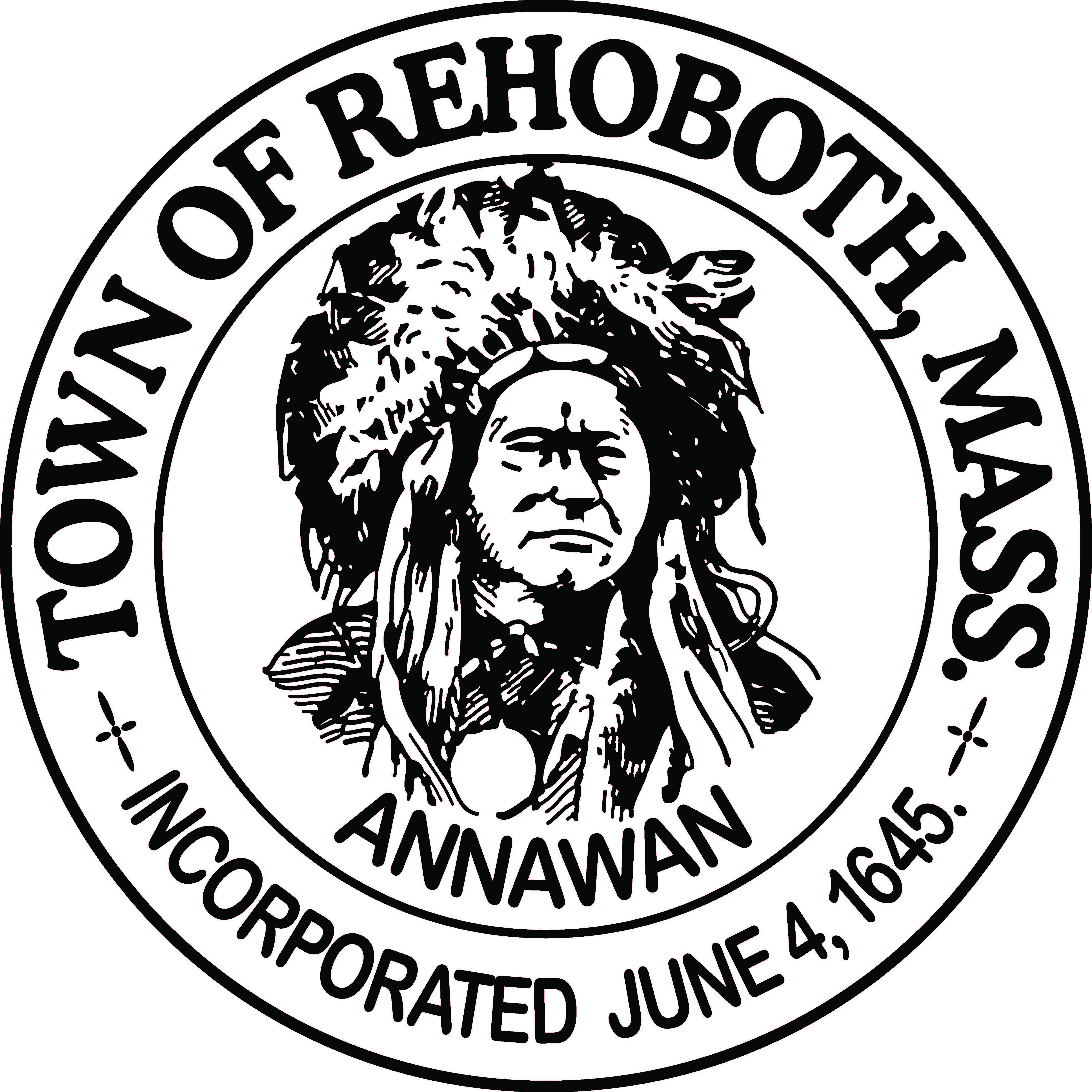 MEETING MINUTESREHOBOTH WATER COMMISSIONCALL TO ORDERA meeting of the Rehoboth Water Commission was held at Dunkin Donuts, 217 Winthrop Street on Friday, April 6,, 2018 and commenced at 7:06 p.m.ATTENDEES Members:  Joseph Nunes, Edward Ballard, Thomas Nicholson, Patricia Vadnais and Kathleen Conti Guests:  Dr. John Hermance, Professor, Brown University,  Katie Eyer and Veronica Brickley. 52 Bay State Road.APPROVAL OF MINUTESMotion:	Edwin Ballard to approve minutes of Marcy 19, 2018Motion 2nd:	Joseph NunesREORGANIZATIONJoseph Nunes, Chairman Motion:	Kathleen Conti to have Joseph Nunes remain ChairmanMotion 2nd:	Tish VadnaisKathleen Conti, SecretaryMotion:	Tish Vadnais to have Kathleen Conti remain SecretaryMotion 2nd:	Joseph NunesPRESENTATION FOR ATMReviewed Building Plans submitted by the Planning Board for new construction and building expansion in town.  The Water Commission offered comments on each submittal.Voted to have Tish Vadnais be a representative for the Water Commission to the Agricultural and Natural Resources Preservation Committee, Community Preservation Committee and Liaison to the Board of Selectmen.Working in conjunction with the Board of Health to develop a form to collect information on all new drilled wells and technical data on all fractured wells.Worked with Roger Williams Business School and assisted them with software database mapping of drilled wells.  The database includes complete data on 1200 wells in town for which we have street addresses.The Water Commission met with the Regional Planning and Economic Development Committee to develop mapping of recharge zones and preparing and updating a Groundwater Protection Map.  This map will show the actual areas of recharge and local topography within the Town of Rehoboth.Met with members of Citizens Against the Rehoboth Compressor Station (CARCS), these members requested well mapping data of North Rehoboth.  Information has been submitted based on data we received from Roger Williams University Well Mapping Program.Met with the Citizens group regarding the 40B Anawan School Project and listened to their questions and concerns.  We on the Water Commission could not address their concerns because they were outside of the scope of this commission.  We recommend that their Concerns be addressed to the Zoning Board of Appeals.Members of the Commission met with the Zoning Board of Appeals, Board of Health and Planning Board to update procedures for assessing the impact of major development of projects.Requested by the Board of Selectmen to be advisors to the Zoning Board of Appeals relating to well matters and water issued.Motion:	Tish Vadnais to approved Town Meeting Presentation as editedMotion 2nd:	Thomas NicholsonDISCUSSION:Jim Muri, Selectman, gave an update regarding working on permitting software to tie boards together.  It is on the warrant this year but probably won’t be ready for another year.Selectmen Muri also addressing Highway Department, Mike Costello, Magnesium and Calcium deicing agents only on Route 118 and Tremont Street.  Joseph Nunes discussed product chemistry.  Ted Ballard is concerned and said there should be a statement addressing well water.ANAWAN SCHOOL PROJECT:Water Commissioner Thomas Nicholson recused himself from discussion.Veronica Brickley, 52 Bay State Road submitted questions to the Commission.  During discussion it was brought up that the well at the COA capped – 3 x limit, did not distribute water from well.Motion:	Tish Vadnais made the motion that the Water Commission forward Vernoica Brickley’s Questions to the Zoning Board of Appeals and the Board of Selectmen for appropriate action.Motion 2nd:	Ted BallardThere are no issues on Veronica Brickley’s Question list that the Water Commission has opinion on.  (List of Questions attached to this set of minutes.)We want information from the Zoning Board of Appeals.  Selectmen Jim Muri asked the Commission to let the Board of Selectmen know if the Zoning Board of Appeals is not in compliance.Joseph Nunes will call Ryan Duvally.  Kathleen Conti to email Ryan’s contact information to Joe and to send Veronica Brickley’s questions to Ryan Duvally, Chairman of the Zoning Board of Appeals and the Board of Selectmen.ADJOURNMENTMotion:	Tish Vadnais to Adjourn at 9:03 p.m.Motion 2nd:	Kathy ContiRespectfully Submitted,Kathleen J. ContiRehoboth Water CommissionerSecretary